Tydzień 25, część 3. Wieża i goniec. +            Mat w 2 posunięciach.      – 4 –Tydzień 25, część 3. Wieża i goniec. +            Mat w 2 posunięciach.      – 4 –Tydzień 25, część 3. Wieża i goniec. +            Mat w 2 posunięciach.      – 4 –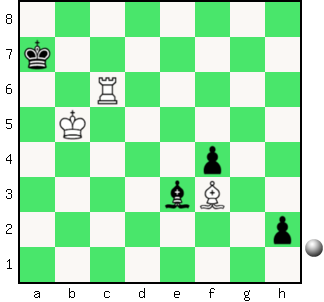 Zadanie 793                      2X Zadanie 794                      2X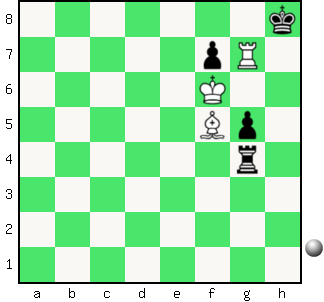 Zadanie 7971.Wa8+ Kh7 2.Wh8XZadanie 7981.Kf2 2.Wh4XSzachyDzieciom.pl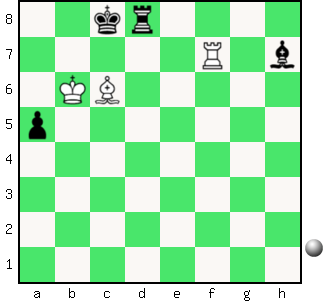 Zadanie 795                      2X Zadanie 796                      2X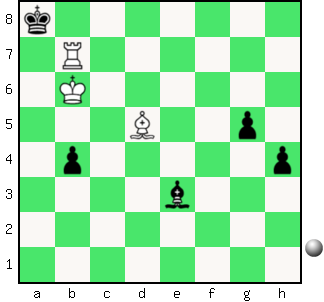 Zadanie 7991.We8+ Kf7 2.Wf8X Zadanie 8001.Ge4  2.Wa5XSzachyDzieciom.pl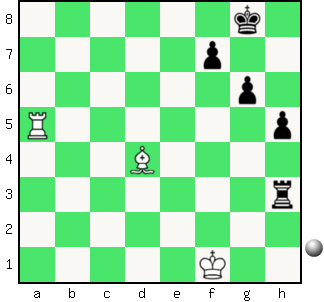 Zadanie 797                      2X Zadanie 798                      2X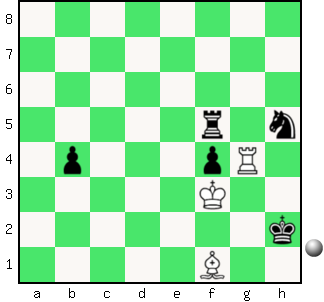 Zadanie 7931.Wc8  2.Wa8XZadanie 7941.K:f7 Wh4 2.Wg8X1…W 2.Wh7X(Wg8X)SzachyDzieciom.pl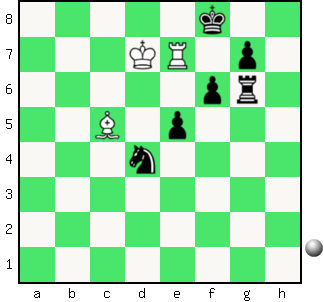 Zadanie 799                      2X Zadanie 800                      2X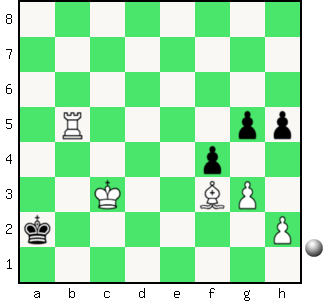 Zadanie 7951.Wa7  2.Wa8XZadanie 7961.Ka6  2.Wb6X (2.Wb5, 2.W:b4X)SzachyDzieciom.plTydzień 25.    Kurs interaktywny SzachyDzieciom.pl.     Mat w 2 posunięciach.      – 4 –Tydzień 25.    Kurs interaktywny SzachyDzieciom.pl.     Mat w 2 posunięciach.      – 4 –Tydzień 25.    Kurs interaktywny SzachyDzieciom.pl.     Mat w 2 posunięciach.      – 4 –Tydzień 25, część 3. Wieża i goniec. +            Mat w 2 posunięciach.      – 1 –Tydzień 25, część 3. Wieża i goniec. +            Mat w 2 posunięciach.      – 1 –Tydzień 25, część 3. Wieża i goniec. +            Mat w 2 posunięciach.      – 1 –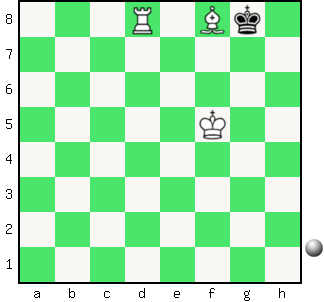 Zadanie 769                      2X Zadanie 770                      2X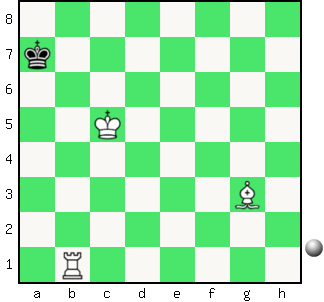 Zadanie 7731.Kd3 Kd1 2.Wb1XZadanie 7741.Wg1+ Kh2 2.Gb8XSzachyDzieciom.pl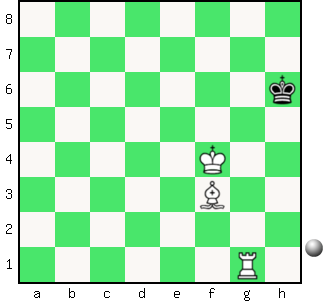 Zadanie 771                      2X Zadanie 772                      2X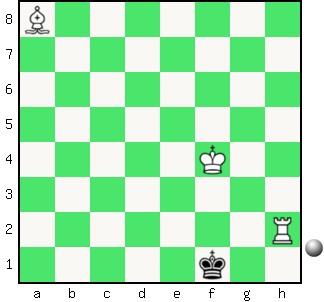 Zadanie 7751.Gg4 h:g4 2.Wh8XZadanie 7761.Kc5 Ka5 2.Wa8XSzachyDzieciom.pl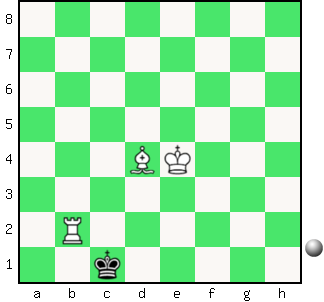 Zadanie 773                      2X Zadanie 774                      2X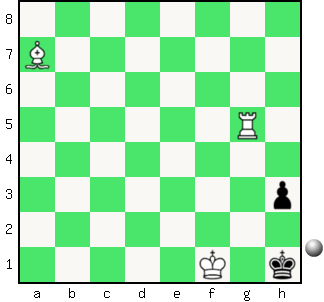 Zadanie 7691.Kg6 Kh8 2.Gg7XZadanie 7701.Kc6 Ka8 2.Wa1XSzachyDzieciom.pl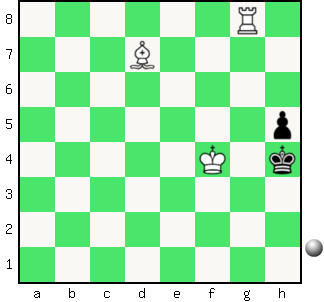 Zadanie 775                      2X Zadanie 776                      2X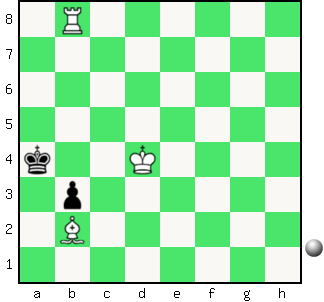 Zadanie 7711.Ge4 Kh5 2.Wh1XZadanie 7721.Ke3 Kg1 2.Wh1XSzachyDzieciom.plTydzień 25.    Kurs interaktywny SzachyDzieciom.pl.     Mat w 2 posunięciach.      – 1 –Tydzień 25.    Kurs interaktywny SzachyDzieciom.pl.     Mat w 2 posunięciach.      – 1 –Tydzień 25.    Kurs interaktywny SzachyDzieciom.pl.     Mat w 2 posunięciach.      – 1 –